 АДМИНИСТРАЦИЯ 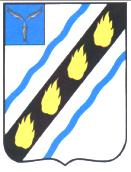 СОВЕТСКОГО МУНИЦИПАЛЬНОГО РАЙОНА САРАТОВСКОЙ ОБЛАСТИ ПО С Т А Н О В Л Е Н И Е	 от  31.12.2015  №  1020 р.п. Степное   внесении  изменений  в  постановлениеадминистрации  Советского  муниципального района  от  15.04.2014  №  370 Руководствуясь  Уставом  Советского  муниципального  района, администрация Советского муниципального района    ПОСТАНОВЛЯЕТ:  Внести в приложение к постановлению  администрации  Советского  муниципального    района    от    15.04.2014   №    370   «Об  утверждении муниципальной  программы  «Развитие  муниципальной  службы  в администрации Советского муниципального района и ее органах на 2014-2015 годы »» следующие изменения: 1.1.Раздел паспорта «Объемы и источники финансирования Программы» изложить в новой редакции: 1.2.Абзац  первый  раздела  III 	«Ресурсное  обеспечение  Программы» Программы изложить в новой  редакции: «Финансирование Программы осуществляется за счет средств местного бюджета.  Общий  объем  финансирования  Программы  на  2014-2015  годы составляет – 73,0 тыс. рублей, в т.ч.: 2014 год- 50,0 тыс. рублей; 2015 год- 23,0 тыс. рублей.».      1.3.Раздел V «Перечень программных мероприятий» 	изложить в новой  редакции: «V. Перечень программных мероприятий Основными мероприятиями Программы являются: 5.1. Совершенствование  муниципальной  нормативно-правовой  базы  по вопросам муниципальной службы. 5.2. Организационно-методическое  сопровождение  в  сфере муниципальной службы: Название Сроки Ответственные Финансирование, мероприятия проведения тыс. руб.  2014 2015 5.2.2.  Проведение 	1  раз  в 	Руководитель 	10,0 	- совещаний, квартал аппарата, отдел 5.2.3.  Проведение 	1  раз  в 	Руководитель 	10,0 	- семинаров по квартал аппарата, отдел 5.2.4. Организация и 	1  раз  в 	Руководитель 	20,0 	- проведение  на полугодие аппарата, отдел  5.3.  Повышение  профессионального  уровня  и  квалификации муниципальных служащих: Название Сроки Ответственные Финансирование, мероприятия проведен ия тыс. руб.  2014 2015 5.3.1.  Определение потребности  в обучении, переподготовке  и повышении квалификации муниципальных служащих 5.3.2.  Разработка  и утверждение  плана обучения, переподготовки  и повышения квалификации муниципальных служащих  за  счет средств  местного бюджета  (в пределах  средств, выделенных  на указанные цели) 5.3.3.  Обучение, переподготовка  и повышение квалификации муниципальных служащих  в соответствии  с утвержденным графиком Ежегодно  Руководитель аппарата, отдел организационной  и кадровой  работы администрации Советского муниципального района Ежегодно  Руководитель аппарата, отдел организационной  и кадровой  работы администрации Советского муниципального района В Структурные соответстподразделения вии  с администрации календарСоветского ными муниципального сроками района плана - - 10,0 - - 23,0 5.4.Создание  условий  для  повышения  профессиональной заинтересованности  муниципальных  служащих  в  длительном  прохождении муниципальной службы путем совершенствования общего психологического и мотивационного климата. Название Сроки Ответственные Финансирование, мероприятия проведен ия тыс. руб. 2014 2015 кадрового  резерва для  замещения вакантных должностей муниципальной службы Всего: администрации Советского муниципального района 50,0 23,0 ».  Настоящее  постановление  вступает  в  силу  со  дня  официального опубликования (обнародования) в установленном порядке. Глава  администрации  Советского муниципального  района                                                                                            	С.В. Пименов Рябова Т.В.    00  51Объемы  и источники финансирования Программы Финансирование  Программы  осуществляется  за  счет средств  местного  бюджета.  Прогнозный  объем финансирования составляет   73,0 тыс. рублей, в т.ч.: 2014 год- 50,0 тыс. рублей 2015 год- 23,0 тыс. рублей 5.2.1.  Организация методического обеспечения органов  местного самоуправления  в сфере муниципальной службы В  период реализации Программы Руководитель аппарата,            отдел организационной  и кадровой  работы, правовой  отдел администрации Советского муниципального района - - конференций, круглых столов для муниципальных служащих  по вопросам совершенствования муниципальной службы                   с привлечением  глав и  специалистов муниципальных образований района организационной  и кадровой  работы, правовой  отдел администрации Советского муниципального района актуальным вопросам правового обеспечения муниципальной службы  организационной  и кадровой  работы, правовой             отдел администрации Советского муниципального района территории  района зональных семинаров  по актуальным вопросам муниципальной службы, проводимых Правительством Саратовской области  организационной  и кадровой  работы, администрации Советского муниципального района 5.4.1. Формирование  и обновление Ежегодно  Руководитель  аппарата, отдел  организационной и  кадровой  работы - - 